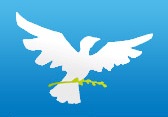 SponsorshipConference Sponsorships:Premier $2500Si, Se Puede! $1000 Building Power to Win $500 Growing Our Movement $250Strengthening Our Work $100Dedicated to Justice $50 In-Kind Support in many forms is welcome; please contact us to discuss!Reception Sponsorship:Sponsor our Opening Reception on March 7th $600Meal Sponsorships: Sponsor our Lunch $2000 Sponsor our Networking Breakfast $600Sponsor Recognition:Members and employees of sponsors may register for the conference at the Member rate of $30 (Early Bird) through February 22nd and $35 after February 22nd.Sponsors will be recognized online in our conference web page and on Facebook.Sponsors may bring material (such as fliers and brochures) to the conference to be included on shared information tables. Sponsors’ logos will be included on the Sponsor sheet in the conference packet. Sponsors will be thanked and recognized from the podium during the welcoming plenary. Reception and meal sponsors will also be recognized in the conference schedule. Thank you for helping to make our conference a success! Yes, we want to sponsor the conference! Business/Organization: ________________________________________________Contact name: ________________________________________________________Email: _______________________________________________________________Phone: _______________________________________________________________Address, City, ZIP: _____________________________________________________We will sponsor at this level: Reception Sponsorship:Opening Reception  $600Meal Sponsorships: Lunch $2000 Networking Breakfast $600Conference Sponsorships:Premier $2500Si, Se Puede! $1000 Building Power to Win $500 Growing Our Movement $250Strengthening Our Work $100Dedicated to Justice $50 In-Kind (please contact us to discuss)Please find my check enclosed (mail to address below).I will contribute electronically at www.pjals.org/contributeCharge my sponsorship donation to my credit/debit card: Number: ______________________________________ Type of Card: __________________Name as on card: ______________________________________________________________Expiration date: ___________________  Code on back of card: ________________________Please also include card billing address if different than above.Yes, we will bring material (such as fliers and brochures) to the conference to be included on shared information tables. How much table space? (please circle)1/4          1/2        whole tableYes, we will email our logo to slichty@pjals.org no later than March 1st for inclusion in the sponsor sheet for the conference packet. 